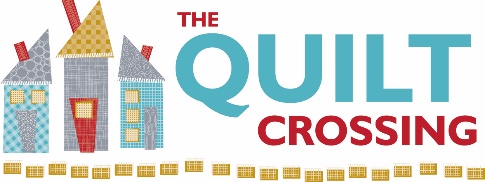 Class Name:	“Baby Steps”	Instructor:  Carolyn HutchinsonSupplies Required:  Pattern: “Baby Steps”Fabric Requirements: - 	See Pattern Back for Fabric Requirements Ruler –6” x 24”– Recommend Quilters’ Select4 ½” square ruler – Recommend Bloc_Loc Rotary Cutter with new/sharp blade – Recommend Quilters’ SelectCutting MatBest Press¼” Presser Foot Wonder ClipsSmall Iron & matSewing machine in good working order plus favorite notions including:PinsScissors and/or thread snipsThread and bobbins– Recommend AurifilSeam Ripper – just in caseOptional but helpful supplies:Rotating MatAdditional ruler – 3” x 12” or 6” x 12” – Recommend Quilters’ SelectGrippy spray if you don’t use Quilters’ Select rulersWe appreciate it when you buy your class supplies from us - these purchases enable us to offer a robust class schedule and keep your dollars local.Cancellation Policy:  We must commit to our teachers and to other students one week before the class begins so we can’t give refunds or transfers after that time (unless we can fill your spot from the waiting list). You are welcome to send someone in your place if you are unable to come. If enrollment has not met the minimum required for the class, we will cancel it one week before the first session.  We love your kids, but your fellow students left theirs at home and hope you will too.Class Date(s):		Class Time(s):	April 3, 2023		10:30 am -5:30 pm		ORJune 22, 2023	10:30 am -5:30 pm